Honesdale/Pocono KOA50 Countryside Lane, Honesdale, PA 18431570-253-0424 - honesdale@koa.com2017 Seasonal Site InformationThank you for your interest in Honesdale/Pocono KOA!  We at Honesdale/Pocono KOA look forward to having you camp here with us and would love to have you join us for the 2017 camping season!  The following information is a quick view of what our seasonal camping is all about and please feel free to call us if you have any questions at all about seasonal camping here at H/P KOA:)Seasonal agreements are for two adults and your children 21 and under and your grandchildren 18 and under, all others are visitors.We are now offering, for the first time, in 2017 full hook up sites including cable.  Boats and golf carts are allowed at a cost of $25.00 per unit, per year.  Our payment schedule is throughout the winter months.  We also have a spring/summer payment option for those who sign up in the spring, and those must be paid in full by July 30th.  Our campground is peaceful and quiet, but we do have an abundance of children and teens and we love to keep them busy and also have fun for our adults and pets as well.  We do have a seasonal priced fun pass program for some of our amenities.  The costs for a seasonal site is:Seasonal Rate:  $2600.00Winter Storage:   $150.00 (keep your RV and belongings on site for the winter months/price must include a signed contract for the following season)Electric Deposit:  $150.00 (Due first day of camping season and your camping usage amount is deducted throughout the summer)****************************************************************************************** New For 2016/2017!Some of our new amenities for the 2017 camping season include new sewer sites, a bounce pad, new Larger laundry facility, pizza cafe added to our store which includes pizza-wings-iced coffee-and-smothered tots, and an updated 18 hole mini golf course!come and check us out by staying for a weekend, sign up for a seasonal site that weekend, and we will deduct the cost of your weekend stay towards your seasonal site!or sign up today ______ and get an instant $100.00 off your site!we would love to have you and look forward to a great 2017 season!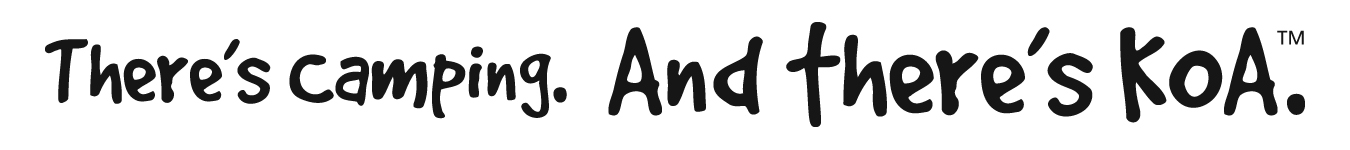 